БАШКОРТОСТАН  РЕСПУБЛИКАҺЫ                          СОВЕТ  СЕЛЬСКОГО     ПОСЕЛЕНИЯ 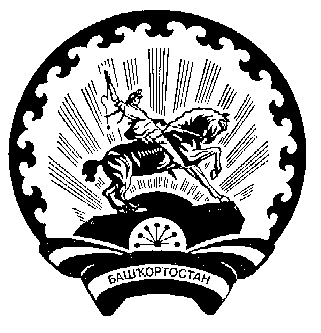 БАЛТАС  РАЙОНЫ МУНИЦИПАЛЬ                                                   НИЖНЕСИКИЯЗОВСКИЙ   СЕЛЬСОВЕТРАЙОНЫНЫҢ ТҮБӘН ҺИКЕЯЗ АУЫЛ                                             МУНИЦИПАЛЬНОГО  РАЙОНА  СОВЕТЫ   АУЫЛ        БИЛӘМӘҺЕ                                                       БАЛТАЧЕВСКИЙ   РАЙОНСОВЕТЫ                                                                                                      РЕСПУБЛИКИ    БАШКОРТОСТАН   24-ое заседание                                                              27-го созываОб утверждении Соглашения между органами местного самоуправления муниципального района Балтачевский район  Республики Башкортостан и сельского поселения Нижнесикиязовский сельсовет МР Балтачевский район в прокуратуру Балтачевского района Республики Башкортостан  о передаче сельскому поселению части полномочий муниципального района.В соответствии  с частью 4 статьи 15 Федерального закона от 06.10.2003 года №131-ФЗ «Об общих принципах организации местного самоуправления в Российской Федерации», руководствуясь Законом Республики Башкортостан от 30.10.2014 №139-з «О внесении изменений в Закон  Республики Башкортостан «О местном самоуправлении в Республике Башкортостан», Совет сельского поселения Нижнесикиязовский сельсовет муниципального района Балтачевский  район Республики Башкортостан решил:Утвердить Соглашение между органами местного самоуправления муниципального района Балтачевский район Республики Башкортостан и сельским поселением Нижнесикиязовский сельсовет муниципального района Балтачевский район Республики Башкортостан о передаче сельскому поселению части полномочий муниципального района, подписанное 12 января 2017 года, согласно приложения.Настоящее решение вступает в силу с момента подписания.Настоящее решение разместить в сети общего доступа «Интернет» на официальном сайте сельского поселения.Глава сельского поселенияНижнесикиязовский сельсовет:                                     Р.Х.Закирова№ 24/60 от 28.03.2017 года                                                          с Нижнесикиязово.                                           РЕШЕНИЕ